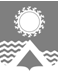 АДМИНИСТРАЦИЯ СВЕТЛОГОРСКОГО СЕЛЬСОВЕТАТУРУХАНСКОГО РАЙОНА КРАСНОЯРСКОГО КРАЯП О С Т А Н О В Л Е Н И Еп. Светлогорск26.08.2016                                                                                                                № 52-ПВ целях повышения эффективности управления финансами на муниципальном уровне и повышения качества прогнозирования доходов бюджета Светлогорского сельсовета на очередной финансовый год и плановый период, в соответствии с пунктом 1 статьи 160.1 Бюджетного кодекса Российской Федерации, постановлением Правительства Российской Федерации от 23.06.2016 № 574 «Об общих требованиях к методике прогнозирования поступлений доходов в бюджеты бюджетной системы Российской Федерации», руководствуясь статьями 19, 22 Устава Светлогорского сельсовета ПОСТАНОВЛЯЮ: Утвердить Методику прогнозирования поступления доходов в бюджет Светлогорского сельсовета на очередной финансовый год и плановый период согласно приложению.Контроль над исполнением настоящего Постановления возлагаю на заместителя главы Светлогорского сельсовета Проданову Н.Н.Настоящее Постановление вступает в силу с момента подписания и подлежит официальному опубликованию в газете «Светлогорский вестник».Глава Светлогорского сельсовета                                                           А.К. КришталюкМетодика прогнозирования поступления доходов в бюджет Светлогорского сельсовета на очередной финансовый год и плановый периодРаздел 1. Общие положения	Настоящая методика прогнозирования доходов в бюджет Светлогорского сельсовета на очередной финансовый год и плановый период (далее – Методика) подготовлена в соответствии с действующим бюджетным и налоговым законодательством Российской Федерации.	Методика прогнозирования по каждому виду доходов содержит описание всех показателей, используемых для расчета прогнозного объема  поступлений с указанием источника данных для соответствующего показателя и описанием алгоритма расчета (формулы) прогнозируемого объема поступлений в бюджет Светлогорского сельсовета.	Для каждого вида доходов применяется один или несколько из следующих методов: - прямой расчет, основанный на непосредственном использовании прогнозных значений объемных и стоимостных показателей, уровней ставок и других показателей, определяющих прогнозный объем поступлений прогнозируемого вида доходов; - усреднение – расчет, осуществляемый на основании усреднения годовых объемов доходов не менее чем за 3 года или за весь период поступления соответствующего вида доходов в случае, если он не превышает 3 года; - индексация - расчет с применением индекса потребительских цен или другого коэффициента, характеризующего динамику прогнозируемого вида доходов; экстраполяция расчет, осуществляемый на основании имеющихся данных о тенденциях изменений поступлений в прошлых периодах; - иной способ, предусмотренный при прогнозировании.	Прогнозирование поступлений доходов в бюджет Светлогорского сельсовета на очередной финансовый год и плановые периоды основано на расчетах прогноза налоговых и неналоговых доходов, доходов от оказания платных услуг и прочих доходов, в соответствии со следующими документами и показателями:- основные направления налоговой политики Российской Федерации на очередной финансовый год и плановый период;- основные направления бюджетной политики Российской Федерации на очередной финансовый год и плановый период;- прогноз социально-экономического развития муниципального образования Светлогорский сельсовет на очередной финансовый год и плановый период;- основные направления бюджетной и налоговой политики муниципального образования Светлогорский сельсовет на очередной финансовый год и плановый период;- отчетность налоговых органов, органов федерального казначейства и статистическая отчетность;- отчетность об исполнении бюджета Светлогорского сельсовета;- оценка поступлений платежей в бюджет Светлогорского сельсовета в текущем финансовом году.	Расчеты прогноза налоговых и неналоговых доходов производятся в разрезе видов доходных источников в соответствии с бюджетной классификацией Российской Федерации.	При отсутствии необходимых исходных данных прогноз налоговых и неналоговых доходов рассчитывается исходя из оценки поступлений этих доходов в текущем финансовом году.Раздел 2. Прогнозирование налоговых доходов2.1. Налог на доходы физических лицДля расчета налога на доходы физических лиц используются:	- отчет Межрайонной ИФНС России № 17 по Красноярскому краю по форме № 5-НДФЛ «О налоговой базе и структуре начислений по налогу на доходы физических лиц» за отчетный год;- прогноз социально-экономического развития муниципального образования Светлогорский сельсовет (годовой фонд оплаты труда, численность населения занятого в экономике и т.д.);- прогноз социально-экономического развития муниципального образования Светлогорский сельсовет(фонд заработной платы по видам экономической деятельности, просроченная задолженность по заработной плате и др.).Расчет прогнозных поступлений налога на доходы физических лиц производится по следующей формуле:НДФЛ = НДФЛ1 + НДФЛ2 + …. + НДФЛ5 + Д, гдеНДФЛ – прогноз поступления налога на доходы физических лиц;НДФЛ 1-5 – прогноз поступлений налога на доходы физических лиц по каждому виду доходов;Д – дополнительные (выпадающие) доходы в связи с изменением налогового и (или) бюджетного законодательства.НДФЛ1 = ((ФОТ – НВ х iндфл)  х  НС1) х Норм, гдеНДФЛ1 – прогноз поступлений налога на доходы физических лиц, с доходов, облагаемых по ставке 13%;ФОТ – прогноз фонда оплаты труда;НВ – налоговые вычеты (необлагаемый ФОТ) в соответствии с действующим законодательством;iндфл – индекс роста фонда оплаты труда работников крупных и средних предприятий и организаций в соответствии с прогнозом социально-экономического развития муниципального образования Светлогорский сельсовет;НС1 – ставка налога (в процентах), установленная Налоговым кодексом Российской Федерации;Норм – норматив отчислений (в процентах) от налога на доходы физических лиц, подлежащий зачислению в бюджет поселения.НДФЛ2 = НОБ2Х i х  НС2 х Норм, гдеНДФЛ2 – прогноз поступлений налога на доходы физических лиц, с доходов, облагаемых по ставке 9%;НОБ2 – объем доходов, полученных физическими лицами, являющимися налоговыми резидентами Российской Федерации в виде дивидендов от долевого участия в деятельности организаций, с доходов, полученных в виде процентов по облигациям с ипотечным покрытием;i – индекс потребительских цен;НС2 – ставка налога (в процентах), установленная Налоговым кодексом Российской Федерации. НДФЛ3 = НОБ3Х i х  НС3 х Норм, гдеНДФЛ3 – прогноз поступлений налога на доходы физических лиц, полученных физическими лицами, являющимися налоговыми резидентами Российской Федерации, в виде дивидендов от долевого участия в деятельности организаций;НОБ3 – объем доходов за отчетный период, полученных физическими лицами, не являющимися налоговыми резидентами Российской Федерации в виде дивидендов от долевого участия в деятельности организаций, а так же с доходов, в отношении которых применяются налоговые ставки, установленные в Соглашениях об избежание двойного налогообложения;НС3 – ставка налога (в процентах), установленная Налоговым кодексом Российской Федерации. НДФЛ4 = НОБ4 х i х  НС4 х Норм, гдеНДФЛ4 – прогноз поступлений налога на доходы физических лиц, с доходов, полученных физическими лицами, не являющимися налоговыми резидентами РФ;НДФЛ4 – объем доходов за отчетный период, полученных физическими лицами, не являющимися налоговыми резидентами Российской Федерации;НС4 – ставка налога (в процентах), установленная Налоговым кодексом Российской Федерации. НДФЛ5 = НОБ5 х i х  НС5 х Норм, гдеНДФЛ5 – прогноз поступлений налога на доходы физических лиц, с доходов, облагаемых по ставке 35%;НОБ5 – объем доходов за отчетный период, полученных в виде выигрышей и призов в проводимых конкурсах, играх и других мероприятиях в целях рекламы товаров, работ и услуг, процентных доходов по вкладам в банках, в виде материальной выгоды от экономии на процентах при получении заемных средств;НС5 –ставка налога (в процентах), установленная Налоговым кодексом Российской Федерации. 2.2. Государственная пошлинаПрогнозирование поступлений в бюджет Светлогорского сельсовета государственной пошлины (в разрезе видов госпошлины) осуществляется главными администраторами доходов, исходя из ожидаемого поступления государственной пошлины за текущий год и показателей, характеризующих увеличение (уменьшение) количества регистрационных действий на очередной финансовый год и (или) размеров государственной пошлины, установленных Налоговым кодексом Российской Федерации.Раздел 3. Прогнозирование неналоговых доходовПрогноз неналоговых доходов бюджета Светлогорского сельсовета на очередной финансовый год и на плановый период рассчитывается главными администраторами доходов бюджета Светлогорского сельсовета с учетом динамики поступлений соответствующих доходов.3.1. Арендная плата за земельные участки, государственная собственность на которые не разграничена и которые расположены в границах поселений, а также средства от продажи права на заключение договоров аренды указанных земельных участковПрогнозные поступления арендной платы за землю в бюджет Светлогорского сельсовета рассчитывается по следующей формуле:N = Hn ± Bn х H, гдеN – прогноз поступлений арендной платы за землю в бюджет  Светлогорского сельсовета;Hn – сумма начисленных платежей по арендной плате за землю в бюджет  Светлогорского сельсовета; Bn – оценка выпадающих (дополнительных) доходов от сдачи в аренду земли муниципального образования в связи с выбытием (приобретением) объектов аренды (продажа (передача) земельных участков, заключение дополнительных договоров, изменение видов целевого использования и др.).H – норматив зачисления платы в бюджет Светлогорского сельсовета в соответствии с законодательством.3.2. Доходы от использования имущества, находящегося в собственности сельских поселений (за исключением имущества муниципальных бюджетных и автономных учреждений, а также имущества муниципальных унитарных предприятий, в том числе казенных)Прогнозные показатели доходов бюджета Светлогорского сельсовета от использования  имущества, находящегося в  собственности сельских поселений (за исключением имущества муниципальных бюджетных и автономных учреждений, а также имущества муниципальных унитарных предприятий, в том числе казенных) арендная плата за использование имущества, находящегося в муниципальной собственности, рассчитываются по формуле:N = Нп х К + Вп, гдеN – прогноз поступления доходов от сдачи в аренду имущества в бюджет Светлогорского сельсовета;Нп – сумма начисленных платежей по арендной плате за недвижимое имущество в бюджет Светлогорского сельсовета;Вп – оценка выпадающих (дополнительных) доходов от сдачи в аренду имущества  муниципального образования в связи с выбытием (приобретением) объектов недвижимости (продажа (передача) имущества, заключение дополнительных договоров, изменение видов целевого использования и др.);К – коэффициент индексации базовой ставки арендной платы за 1 кв.м. нежилых помещений.Доходы от продажи материальных и нематериальных активовПрогноз доходов от продажи материальных и нематериальных активов производится на основании Прогноза плана приватизации муниципального  имущества и прогнозов продаж земельных участков, находящихся в собственности до ее разграничения, на очередной финансовый год и плановый период.	Прогноз поступлений от продажи земельных участков в бюджет муниципального образования определен по следующей формуле:N = Vпр х К х Н, гдеN – прогноз поступлений доходов от продажи земли в бюджет Светлогорского сельсовета;Vпр – показатель, учитывающий объем продаж земельных участков;К – коэффициент, учитывающий индексацию нормативной цены земли;Н – норматив зачисления в бюджет муниципального образования в соответствии с бюджетным законодательством.Штрафы, санкции, возмещение ущербаПрогноз поступлений штрафных санкций на очередной финансовый год и плановый период рассчитывается  исходя из ожидаемого поступления в году, предшествующем планируемому, с применением коэффициента дефлятора на планируемый период.Доходы от оказания платных услугВ части доходов от оказания платных услуг применяется метод прямого расчета, алгоритм расчета прогнозных показателей соответствующего вида доходов определяется исходя из количества планируемых платных услуг и их стоимости, установленной органами местного самоуправления. Определение количества планируемых платных услуг каждого вида основывается на статистических данных не менее чем за 3 года или за весь период оказания услуг в случае, если он не превышает 3 года.Безвозмездные поступления от других бюджетов бюджетной системы Российской ФедерацииДля исчисления безвозмездных поступлений от других бюджетов бюджетной системы Российской Федерации, ожидаемый объем безвозмездных поступлений определяется на основании объема расходов соответствующего бюджета бюджетной системы Российской Федерации, если такой объем расходов определен. В иных случаях прогнозирование может осуществляться  в соответствии с общими положениями настоящей методики.Прочие неналоговые доходы и поступленияПри прогнозировании прочих неналоговых доходов и поступлений необходимо руководствоваться:- отчетами об исполнении бюджета;- действующими Порядками установления и исчисления прочих неналоговых доходов и поступлений, установленными нормативными правовыми актами муниципального образования Светлогорский сельсовет, нормативными актами Туруханского района, федеральными  и краевыми нормативными актами;- информацией администраторов доходов бюджета по прогнозу данных поступлений.Поступления прочих неналоговых доходов и поступлений на очередной финансовый год рассчитываются исходя из ожидаемого поступления в отчетном году, с учетом коэффициента дефлятора на планируемый период.Об утверждении Методики прогнозирования поступления доходов в бюджет Светлогорского сельсовета на очередной финансовый год и плановый периодПриложение к Постановлению администрации Светлогорского сельсовета  от 26.08.2016 № 52-П